Supplementary MaterialsSupplementary figure 1: Incidence of invasive cervical cancer in Sweden 1960-2017 (Source: the Swedish National Cancer Registry) Orange: totalBlue: squamous cell cancerGrey: adenocarcinoma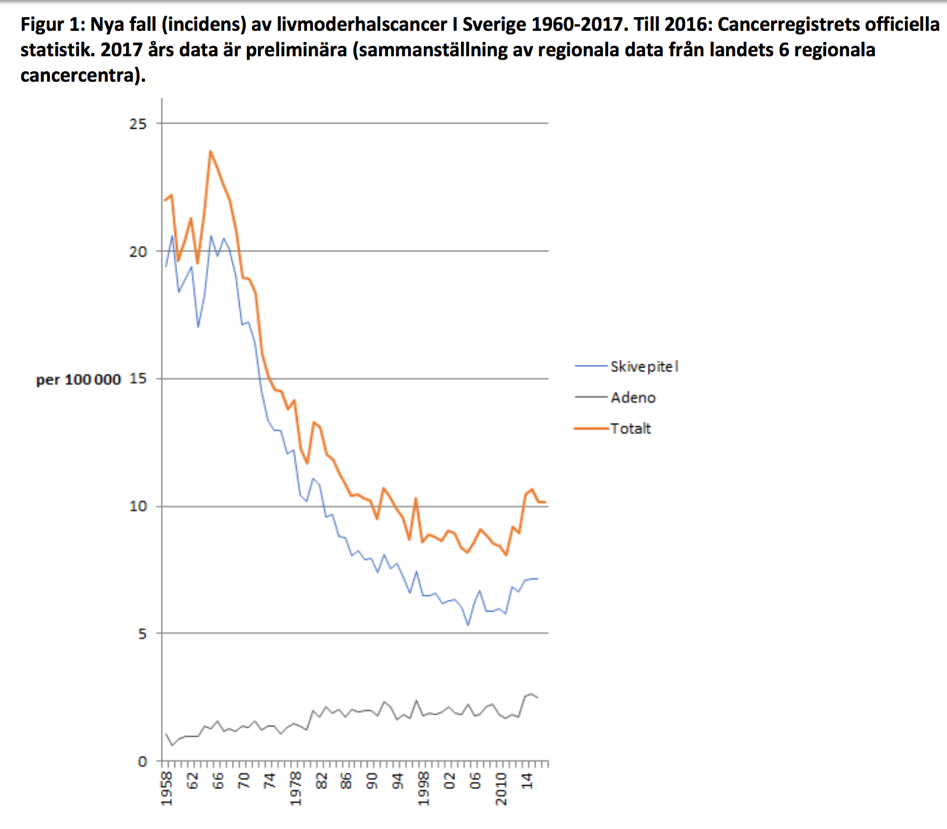 Supplementary table 1: Number of primary HPV tests and cytology tests in Sweden during 2012-2015Supplementary table 2: Sensitivity analysis of age-adjusted incidence rate ratio of invasive cervical cancer in 2014-2015 compared to 2002-2013, among women adequately screened with normal results and women unscreened in the preceding two screening intervals, using cervical cancer cases derived from National Cancer Registry during whole study period.Supplementary table 3: Incidence rate ration (IRR) and 95% confidence interval (CI) of invasive cervical cancer among women adequately screened with normal results in the preceding two screening intervals comparing 2014-2015 to 2002-2013, by lab/county*Expected number of cases with population size in the county under the national incidence rate in 2014-2015Supplementary table 4: Test result of the difference in IRRs across labs/counties (model-fitting test in labs/counties with less than 5 expected cases during 2014-2015)Number of primary HPV testNumber of cytology test20123085681,93620133035683,971201422,281697,705201551,337687,791YearNumber of casesIRR (95% CI)P-valueIRR adjusted for country of birthP-value adjusted for country of birthAdequately screened2014-20151961.54 (1.31-1.80)<0.00011.53 (1.31-1.79)<0.0001Adequately screened2002-2013791Ref.Unscreened2014-20151731.13 (0.96-1.33)0.13801.13 (0.96-1.32)0.15Unscreened2002-2013950Ref.Lab/countyNumber of cases 2014-2015Expected number of cases 2014-2015*IRR (95%CI) comparing 2014-2015 to 2002-2013P-valueS:t Göran12.50.62(0.08-5.07)0.66Huddinge3333.21.39(0.94-2.05)0.10Uppsala115.62.49(1.24-5.01)0.01Eskilstuna44.71.63(0.55-4.83)0.37Linköping118.62.07(1.03-4.17)0.04Jönköping57.71.39(0.53-3.67)0.50Växjö33.32.13(0.58-7.87)0.26Kalmar85.25.06(2.00-12.8)<0.01Karlskrona43.51.71(0.57-5.15)0.34Kristianstad44.11.32(0.45-3.84)0.61Skåne1222.01.01(0.54-1.87)0.99Halmstad47.60.75(0.26-2.19)0.60Sahlgrenska2118.52.14(1.28-3.56)<0.01Trollhättan66.51.95(0.76-4.99)0.16Borås66.94.33(1.45-12.9)0.01Skövde56.91.07(0.41-2.81)0.89Karlstad86.31.70(0.78-3.71)0.18Örebro75.92.61(1.09-6.24)0.03Västerås45.41.01(0.35-2.90)0.98Falun127.32.91(1.46-5.79)<0.01Gävleborg76.71.28(0.57-2.89)0.55Sundsvall75.12.44(1.03-5.77)0.04Östersund22.81.19(0.26-5.44)0.82Umeå35.41.44(0.41-5.12)0.57Luleå55.71.75(0.65-4.69)0.27Aleris Medilab116.61.82(0.98-3.38)0.06Model-2Log likelihoodLikelihood-ratio chi2Degree of freedomP-valueWith interaction1963.3666222.81190.2457Without interaction1986.1784422.81190.2457